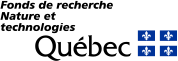 	formulaire de mise en candidature		Prix d’excellence du FRQNT 2019-2020Responsable de la mise en candidatureSignatureAutorisation de la candidate ou du candidatJe consens à ce que mon dossier soit transmis aux membres du comité de sélection chargé d’analyser les candidaturesSignature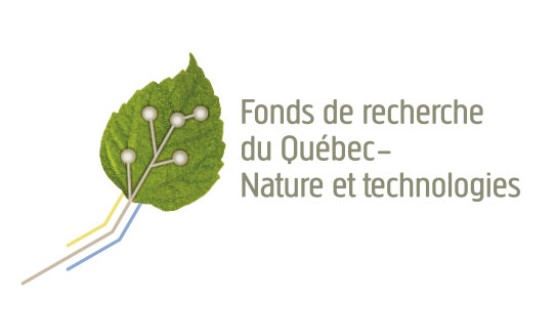 Renseignements et transmissionÀ transmettre au plus tard le vendredi 22 mars 2019, 16hLe dossier de candidature doit être envoyé en un seul fichier PDF à nicole.cloutier@frq.gouv.qc.ca dans les délais indiqués. Il doit comprendre, dans l’ordre, le présent formulaire, complété et signé par la direction de l’établissement et la candidate ou le candidat, une lettre de présentation n’excédant pas 5 pages et un curriculum vitae rédigé en français. NomFonctionÉtablissementAdresse postaleTéléphoneCourrielNomFonctionÉtablissementAdresse postaleTéléphoneCourriel